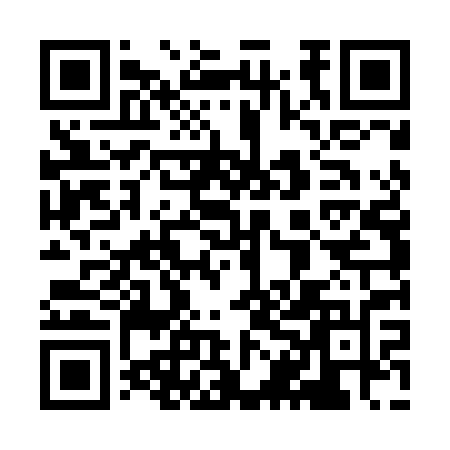 Ramadan times for Barry, BelgiumMon 11 Mar 2024 - Wed 10 Apr 2024High Latitude Method: Angle Based RulePrayer Calculation Method: Muslim World LeagueAsar Calculation Method: ShafiPrayer times provided by https://www.salahtimes.comDateDayFajrSuhurSunriseDhuhrAsrIftarMaghribIsha11Mon5:185:187:0812:564:036:456:458:2812Tue5:165:167:0512:554:046:466:468:2913Wed5:145:147:0312:554:056:486:488:3114Thu5:115:117:0112:554:066:506:508:3315Fri5:095:096:5912:554:076:516:518:3516Sat5:065:066:5712:544:086:536:538:3717Sun5:045:046:5412:544:096:556:558:3918Mon5:025:026:5212:544:106:566:568:4019Tue4:594:596:5012:534:116:586:588:4220Wed4:574:576:4812:534:127:007:008:4421Thu4:544:546:4612:534:137:017:018:4622Fri4:524:526:4312:534:147:037:038:4823Sat4:494:496:4112:524:157:047:048:5024Sun4:464:466:3912:524:167:067:068:5225Mon4:444:446:3712:524:177:087:088:5426Tue4:414:416:3412:514:187:097:098:5627Wed4:394:396:3212:514:197:117:118:5828Thu4:364:366:3012:514:207:127:129:0029Fri4:334:336:2812:504:217:147:149:0230Sat4:314:316:2612:504:217:167:169:0431Sun5:285:287:231:505:228:178:1710:061Mon5:255:257:211:505:238:198:1910:082Tue5:235:237:191:495:248:218:2110:103Wed5:205:207:171:495:258:228:2210:124Thu5:175:177:151:495:268:248:2410:145Fri5:145:147:121:485:268:258:2510:166Sat5:125:127:101:485:278:278:2710:187Sun5:095:097:081:485:288:298:2910:208Mon5:065:067:061:485:298:308:3010:239Tue5:035:037:041:475:308:328:3210:2510Wed5:005:007:021:475:308:338:3310:27